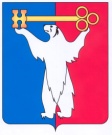 	АДМИНИСТРАЦИЯ ГОРОДА НОРИЛЬСКА КРАСНОЯРСКОГО КРАЯПОСТАНОВЛЕНИЕ21.03.2018	 г. Норильск	              № 98О внесении изменений в постановлениеАдминистрации города Норильскаот 11.10.2016 № 505Во исполнение решения Арбитражного суда Красноярского края дело 
№ А33-253/2017 от 14.12.2017,ПОСТАНОВЛЯЮ:1.	Внести следующие изменения в постановление Администрации города Норильска «О приватизации объектов, арендуемых субъектами малого и среднего предпринимательства» от 11.10.2016 № 505 (далее - постановление):1.1. строку 2 приложения к постановлению изложить в редакции согласно приложению к настоящему постановлению.2. Управлению имущества Администрации города Норильска:- направить арендатору объекта, указанного в приложении к настоящему постановлению, копию настоящего постановления;- заключить с арендатором объекта, указанного в приложении к настоящему постановлению, договор купли-продажи объекта по цене, указанной в приложении 
к настоящему постановлению. 3. Опубликовать настоящее постановление в газете «Заполярная правда» 
и разместить его на официальном сайте муниципального образования город Норильск.4.	Контроль исполнения пункта 2 настоящего постановления возложить 
на заместителя Руководителя Администрации города Норильска по собственности 
и развитию предпринимательства.Глава города Норильска                                                                                 Р.В. АхметчинОбъект муниципального недвижимого имущества, арендуемый субъектом малого и среднего предпринимательства Приложение к постановлению Администрации города Норильскаот 21.03.2018 № 98    №   п/пНаименование объектаАдресПлощадь(кв. м)Срок владения или пользования арендатором объекта (лет)Рыночная стоимость (руб.)2.Нежилое помещение, этаж 1 (Выписка из Единого государственного реестра прав на недвижимое имущество и сделок с ним от 19.09.2016 № 24/038/002/2016-2411, кадастровый (условный) номер 24:55:0000000:45245)Красноярский край, 
г. Норильск, район Центральный,ул. Комсомольская, д. 46, помещение 71319,2с 29.07.2010 (более 2-х лет)5 754 237,29